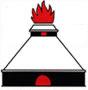 Bakerovnsgrenda HuseierforeningInnkalling til Generalforsamling 2022Vi har gleden av å invitere til fysisk møte igjen! 
Dette blir i Øvre Toppenhaug barnehage.Tidspunkt for generalforsamlingen er 24. mars kl. 18:00-21:00NB! Alle saksdokumenter (vedlegg) sendes kun på e-post. Dersom noen er avhengig av å motta disse på annet vis (eller ikke har mottatt innkalling på e-post innen 14. mars), må styret kontaktes.Agenda:Sak 1: 	Valg av møteleder - Styrets forslag: Joe Stian Eng/ Børre Nygren Valg av referent Valg av 2 til å signere protokollKonstituering Godkjenning av dagsordenSak 2: 		Årsberetning 2021Sak 3: 		Årsregnskap 2022Sak 4:		Forslag til budsjett 2022 inkludert alternativt forslag til budsjettSak 5:		Regulering av felleskostnader fra 2022Sak 6:		Nye garasjeporterSak 7: 		Asfaltering av BakerovnsgrendaSak 8: 		Valg av styremedlemmer og varaerVedlegg:FullmaktsskjemaÅrsberetning 2021Årsregnskap 2021 og forslag til budsjett 2022 / alternativ budsjett 2022 med garasjeporter og asfalteringForeslått nytt budsjett 2022 – 2025 med justerte felleskostnaderNoter til årsregnskap 2021Kommentarer til forslag budsjett 2022Regulering av felleskostnaderAsfaltprosjekterlng 2022-2025Nye garasjeporter Kandidater til nytt styre